Colegiul Tehnic T.F.,,Anghel Saligny’’ – Simeria                                                       Prof. Cosma Teodora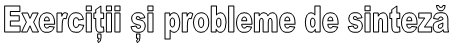 Clasa a IX-a A, profilul uman1. Ordonați crescător numerele: a = 1,23;  b = 1, 2(3);  c = 1,(23).2. Fie A = (-3, 2) și B = (1, 5]. Determinați mulțimile AB, AB, A\ B, AN, AZ și cardinalele lor.3. Stabiliți valoarea de adevăr a propoziției ,, R \ Q:  a + b R \ Q’’ (A)  (F).4. Se consideră numerele a =  și b = . Calculați (a, b) și [a, b].5. Rezolvați în R: a) | x – 2 | = 5;   b) 2x – 1 = 3;   c) 1 – 2x 3;   d) [x + 1] = 2.6. Arătați că valoarea expresiei E = |4x – 8| - 2|4 – 2x|, xR, nu depinde de x.7. Fie aR, bR, cu a + b = 5 și ab = 2. Calculați x =  și y = 8. Fie f:{0, 1, 2, 3}R, f(x) = -2x + 1. Calculați f(3) – 2f(1) și determinați Imf.9. Rezolvați în R ecuațiile: a); b) ; c) ; d) ;                    e) ; f) .10. Rezolvați în Rsistemele de ecuații: a); b) 11. Se consideră funcțiile f,g:RR, f(x) = , g(x) = . Reprezentați grafic funcțiile f și g în același sistem de coordonate carteziene XOY și rezolvați inecuația f(x)  g(x).12. În ABC, M este mijlocul laturii [AB]. Arătați că: a) ;  b) ;            c) ;  d) .13. În ABC, M(BC): BM / MC = 1 / 2. Arătați că .14. Fie A(2a – 1, 3) și B(a, 2a + 1). Determinați aR, pentru care .15. În ABC, D(AB), E(AC): , . Demonstrați că DE || BC.16. Determinați aR, pentru care vectorii și sunt coliniari.17. Fie , , , vectorii de poziție ai vârfurilor triunghiului ABC. Determinați vectorul de poziție al centrului G, de greutate, al triunghiului ABC.18. Calculați : sin , cos, tg, ctg, sin, cos, tg, ctg.19. Fie triunghiul ABC dreptunghic, m(<A) = 90°, AB = 6 cm, AC = 8 cm. Calculați: a) perimetrul triunghiului, b) aria triunghiului, c) sin B, d) lungimea înălțimii relative la ipotenuză, e) lungimea medianei relative la ipotenuză, f) raza cercului înscris în triunghi, g) raza cercului circumscris triunghiului. 20. Fie triunghiul ABC, m(<A) = 60°, AB = 4 cm, AC = 6 cm. Calculați: a) perimetrul triunghiului, b) aria triunghiului, c) cos A, d) lungimea înălțimii dusă din A, e) lungimea medianei dusă din A, f) raza cercului înscris    în triunghi, g) raza cercului circumscris triunghiului.21. În triunghiul ABC, AB  = 3 cm, AC = 5 cm, BC = 7 cm. Calculați cos A, cos B, cos C.22. Demonstrați că în orice triunghi ABC, are loc relația 23. Dacă triunghiul ABC are unghiul B =  și raza cercului circumscris R = 1 cm, calculați AC.24. Se consideră dreapta d: x + y = 2. Scrieți ecuația dreptei h, perpendiculară pe dreapta d în punctul A(1, 1) și ecuația dreptei t, care trece prin punctul B(2, 3) și este paralelă cu dreapta d.25. Se consideră dreapta d: 2x + y – 1 = 0. Determinați: a) funcția care admite ca grafic dreapta d; b) aR, încât AB = d, A(a, a), B(a, -a);  c) ,,tăieturile’’ dreptei d;   d) perimetrul și aria triunghiuli determinat de axele sistemului de coordonate și dreapta d.